		Zespół Szkół Chemicznych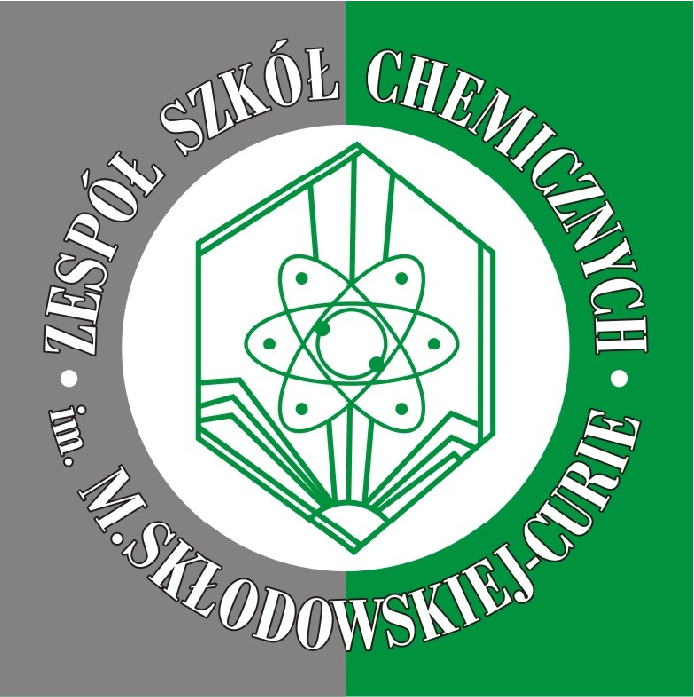 im. Marii Skłodowskiej-Curieul. Bulwary im. marsz. Józefa Piłsudskiego 487-800 WłocławekTel. 054-412-54-00,fax. 054-412-54-29, wwwzschwek.plWloclawek, dnia……………………………………………………………………………………………….…………………………………………………..………     …………………………………………………… (imię i nazwisko)              						         PESEL                                                             …………………………………………………………(data urodzenia)……………………………………………………………………………………………………………………………………………………………………….(rok i  klasa-nazwa profilu -ukończonej szkoły, nazwisko wychowawcy)…………………………………………………………………………………………………………         ……………………………………………………….(ulica/numer domu/numer lokalu/kod pocztowy/miejscowość)	         (numer telefonu)Dyrekcja Zespołu Szkól Chemicznych we Włocławkuul. Bulwary 487-800 WłocławekPodanie o wydanie duplikatu świadectwa Proszę o wydanie mi duplikatu świadectwa z powodu *zniszczenia/zagubienia oryginalnego………………………………………………………………………………………………………………………………………………………………………                                                                                                   ( z innych powodów)Informuję, że wniesiono opłatę za wydanie duplikatu w kwocie  26zł (dwadzieścia sześć złotych) na rachunek bankowy Zespołu Szkół Chemicznych im. Marii Skłodowskiej-Curie we Włocławku.Numer rachunku: 42 1020 5170 0000 1102 0106 4823Świadomy/a/ odpowiedzialności karnej za składanie fałszywych oświadczeń , oświadczam, że  nie jestem w posiadaniu oryginalnego świadectwa.	……………………………………………………..									   (podpis ucznia)Załącznik :Dowód wpłaty.*Niepotrzebne skreślić